О внесении изменений в Перечень мест 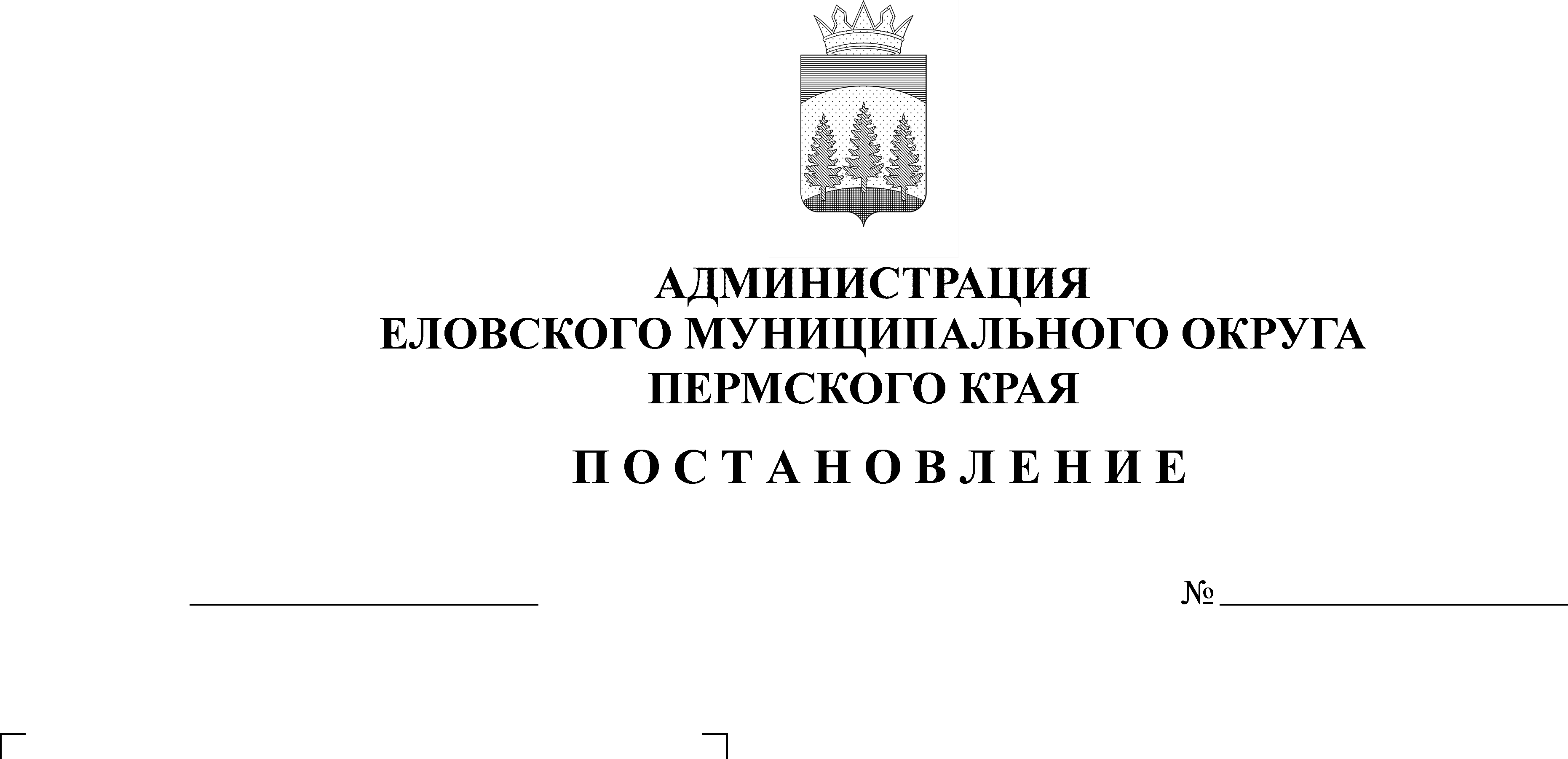 для отбывания осужденными наказания в виде исправительных работ, утвержденный Постановлением Администрации Еловского муниципального округа Пермского края от 23 марта 2021 г. № 142-пВ целях актуализации нормативных правовых актов Администрации Еловского муниципального округа Перемского краяАдминистрация Еловского муниципального округа Пермского края ПОСТАНОВЛЯЕТ:1. Дополнить Перечень мест для отбывания осужденными наказания в виде исправительных работ, утвержденный Постановлением Администрации Еловского муниципального округа Пермского края от 23 марта 2021 г. № 142-п (с изменениями от 14 апреля 2021 г. № 172-п) позицией 21 следующего содержания:«21. Администрация Еловского муниципального округа Пермского края».2. Настоящее Постановление обнародовать на официальном сайте газеты «Искра Прикамья» и разместить на официальном сайте Еловского муниципального округа Пермского края.3. Постановление вступает в силу со дня его официального обнародования.Глава муниципального округа – глава администрации Еловского муниципального округа Пермского края                                                   А.А. Чечкин